  Полное название темы работы « Книжное дерево моей семьи». Фамилия, имя отчество автора
  Коллектив учащихся 5 класса : Лапина Дарья АнтоновнаФото автора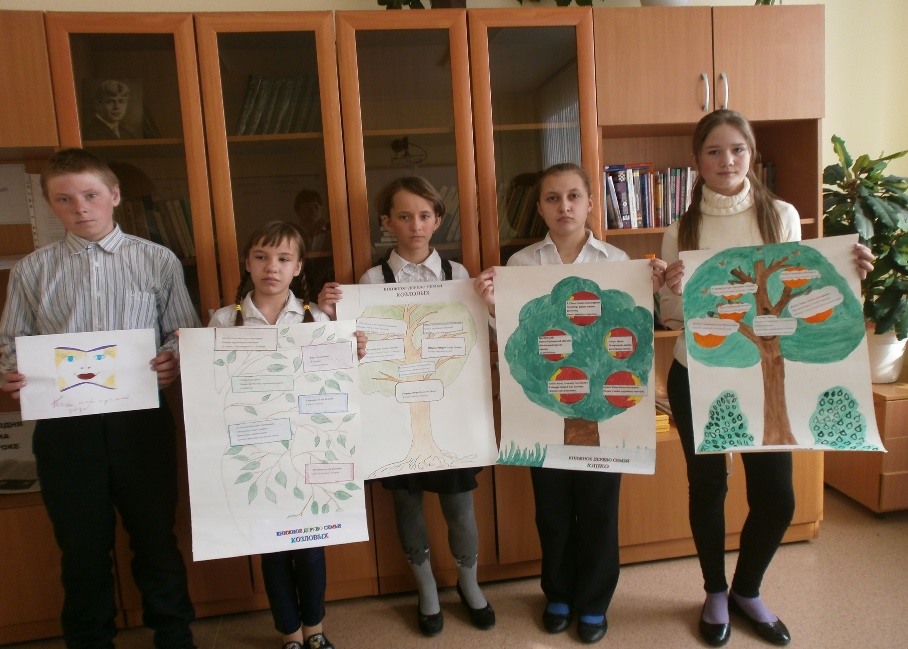 Территория, населенный пунктТюхтетский район, с.Новомитрополька, ул.Школьная 1а.  Наименование образовательного учреждения  Муниципальное бюджетное образовательное учреждение «Новомитропольская средняя  школа»  Класс  5 класс Место выполнения работы    Образовательная программа  Руководитель   Муковозчик Ирина Алексеевна, МБОУ «Новомитропольская СШ», учитель русского языка и литературы.e-mail, 

Контактный телефонmitropsoh111@yandex.ru8(391)5834254